Lesson 5: Representemos datos de medidas en diagramas de puntosStandards AlignmentsTeacher-facing Learning GoalsCreate a line plot where the horizontal scale is marked off in appropriate units— whole numbers, halves, or quarters—to represent measurement data.Generate measurement data by measuring lengths using a ruler marked with halves and fourths of an inch.Student-facing Learning GoalsRecolectemos datos de medidas y mostrémoslos en un diagrama de puntos.Lesson PurposeThe purpose of this lesson is for students to generate measurement data and represent them on a line plot.In a previous lesson, students analyzed line plots that included measurements in halves and fourths of an inch. In this lesson, students collect measurement data, represent them on a line plot, and analyze line plots that represent different data sets (MP2).This lesson may take more than one day if students need more time to collect data around the school and to create their line plots. If time permits and preferable, consider carrying out the activities across two days.This lesson has a Student Section Summary.Access for: Students with DisabilitiesRepresentation (Activity 2) English LearnersMLR8 (Activity 1)Instructional RoutinesMLR7 Compare and Connect (Activity 2), Number Talk (Warm-up)Materials to GatherGlue or tape: Activity 2Materials from a previous lesson: Activity 1Scissors: Activity 2Tools for creating a visual display: Activity 2Materials to CopyLet's Make a Line Plot (groups of 2): Activity 2Lesson TimelineTeacher Reflection QuestionIf you were to teach this lesson over again, what activity would you redo? How would your proposed changes support student learning?Cool-down(to be completed at the end of the lesson)  5minCompleta el diagrama de puntosStandards AlignmentsStudent-facing Task StatementLa lista muestra longitudes de hojas, en pulgadas. Usa las medidas para completar el diagrama de puntos.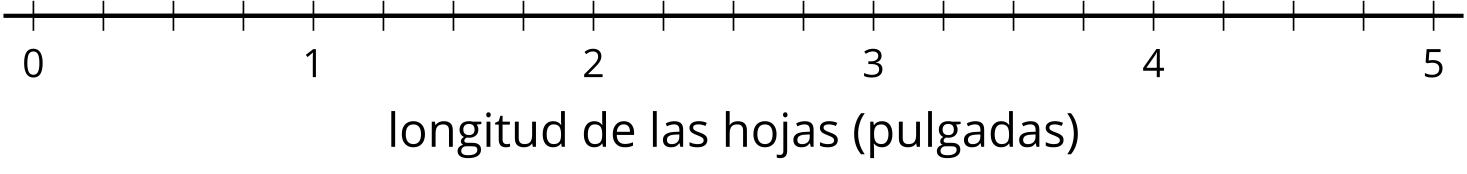 Student Responses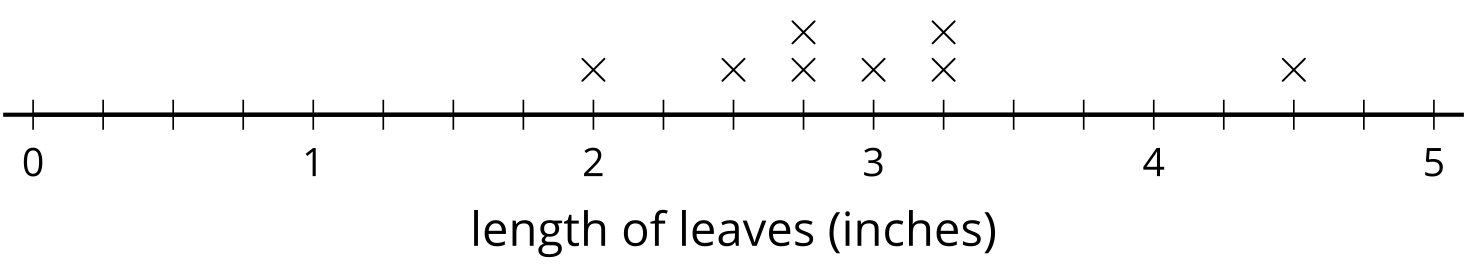 Addressing3.MD.B.4, 3.OA.C.7Warm-up10 minActivity 120 minActivity 220 minLesson Synthesis5 minCool-down5 minAddressing3.MD.B.432